Дидактический материал по лексической теме «Цветы»(для детей с ЗПР 5-7 лет)Доронина Е. Г.структурное подразделение «Детский сад №18 комбинированного вида» МБДОУ «Детский сад «Радуга» комбинированного вида» Рузаевского муниципального района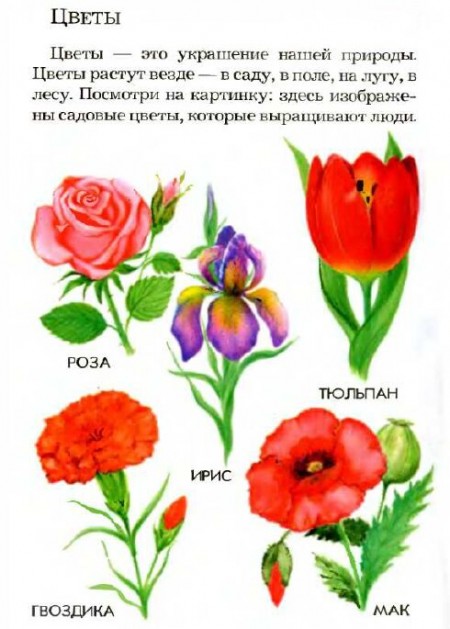 Беседа по теме.- Тюльпан, роза, гвоздика, мак, ирис это садовые  цветы.- Почему их называют садовыми? (они растут в саду на клумбах)-Какие еще вы знаете садовые цветы? (пион, астра….)- Как называется профессия человека, который выращивает садовые цветы и ухаживает за ними? (садовник)- Что нужно цветам для жизни? (вода, солнце, ухаживание, бережное отношение)- Почему  садовые цветы не растут зимой? (зимой очень холодно и цветы могут погибнуть)- Зачем нужны цветы? (цветы украшают нашу жизнь, дают питание пчёлам и бабочкам, из цветов делают лекарства )- Рассмотрите на иллюстрации части цветов  и назовите их ( корень, стебель, листья, цветы)Грамматика.Игра «Один – много»Тюльпан - тюльпаны Роза –Ромашка –Гвоздика-Астра-Пион-Ирис-Стебель –Цветок –Бутон –Букет –Лепесток –Корешок –Игра «Назови ласково»Тюльпан -тюльпанчик  Роза –Ромашка –Гвоздика –Астра –Пион -Стебель –Цветок –Бутон –Букет –Лепесток –Корешок –Листок -Игра «Один, два, пять»1 Тюльпан, 2 тюльпана, 5 тюльпанов  1Роза, 2…, 5….1 Ромашка,…1 Гвоздика,….1Ирис,……1 Пион,…1Астра ,…1Стебель,…1Цветок,…1Бутон,..1Букет,…1 Лепесток,…1Корешок,…1Листок,….Игра «Подбери слова- признаки»Тюльпан – красивый, яркий, красный….Роза – красивая, ароматная, колючая….Ромашка –Букет –Развитие связной речи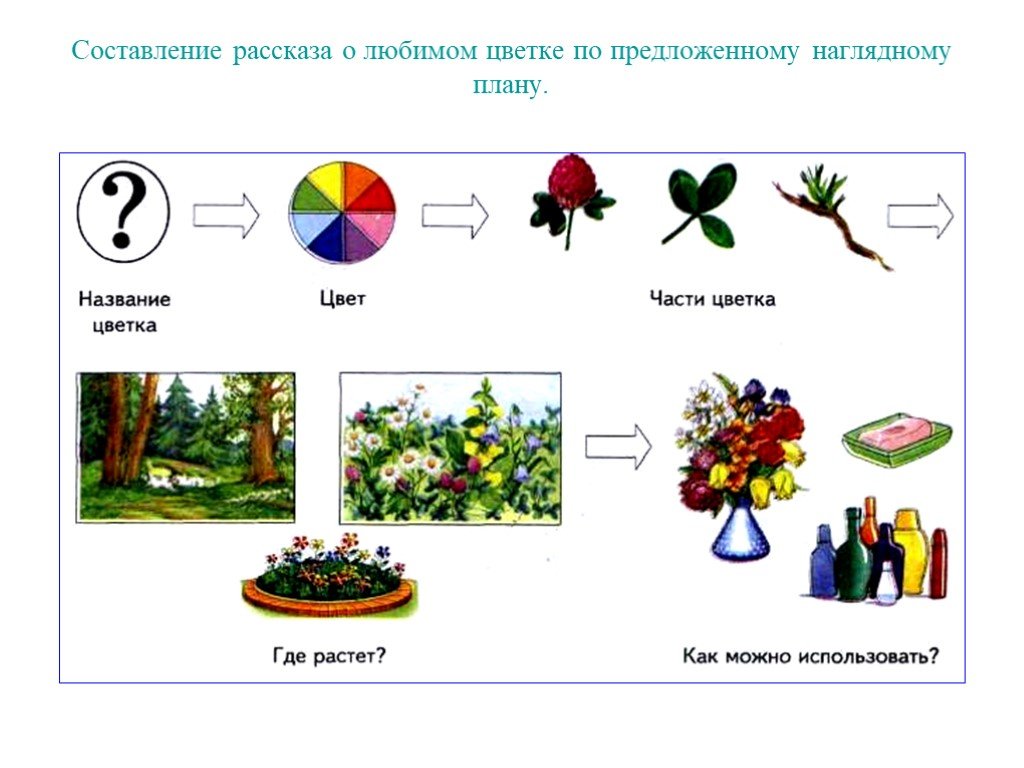 Развивающие (математические) игры по лексической теме «цветы» для детей 5-7 лет.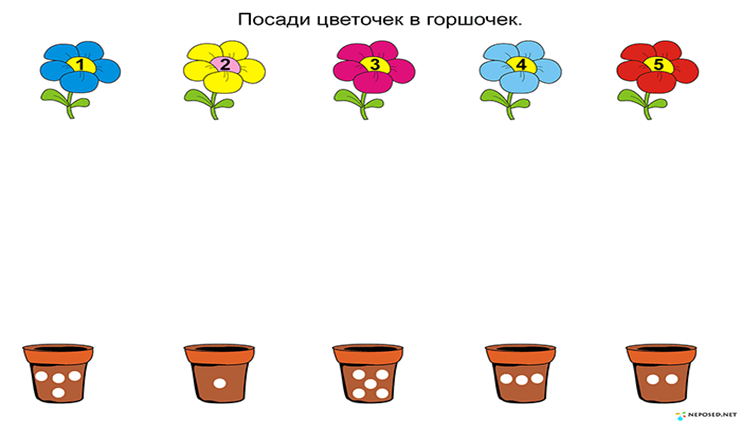 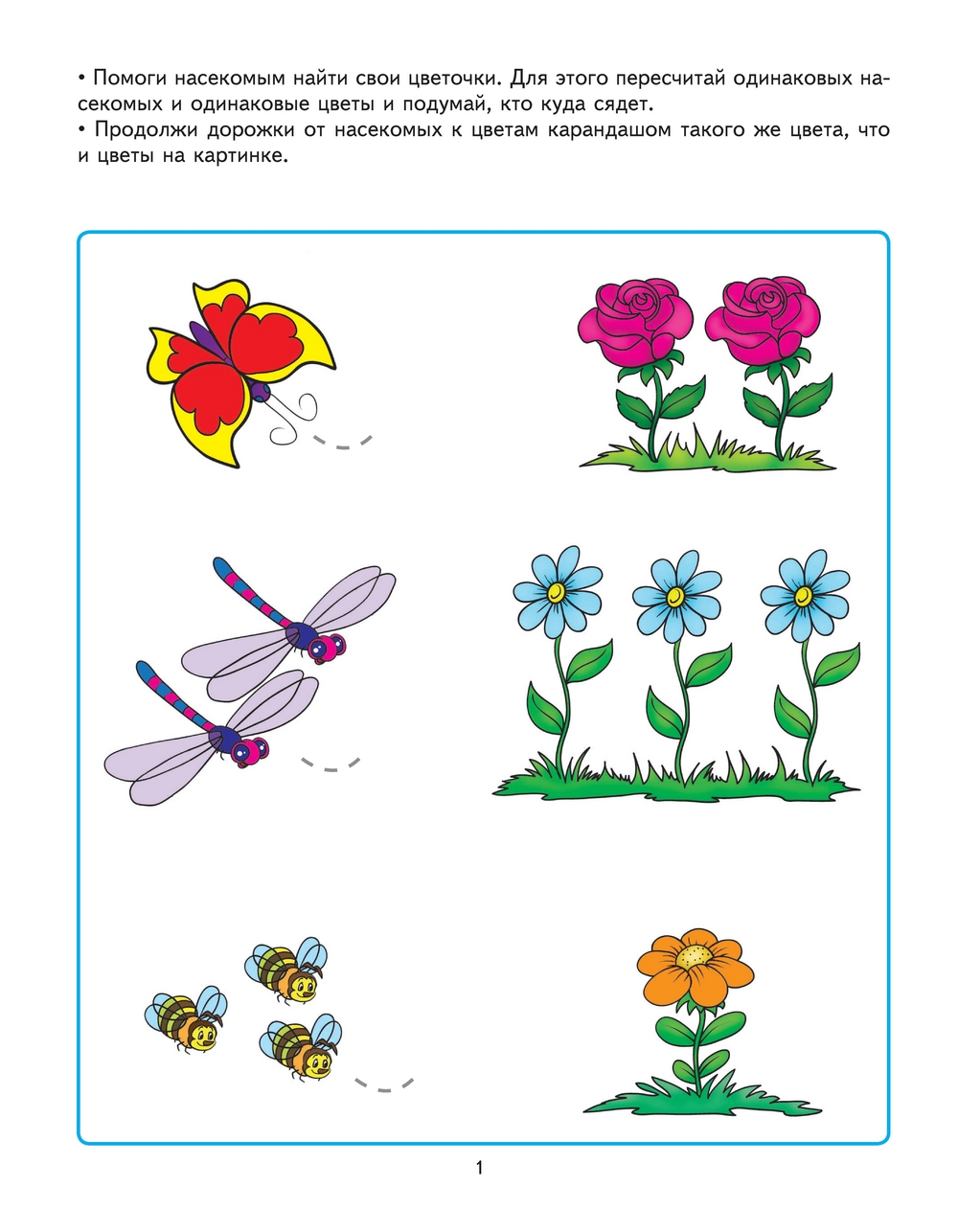 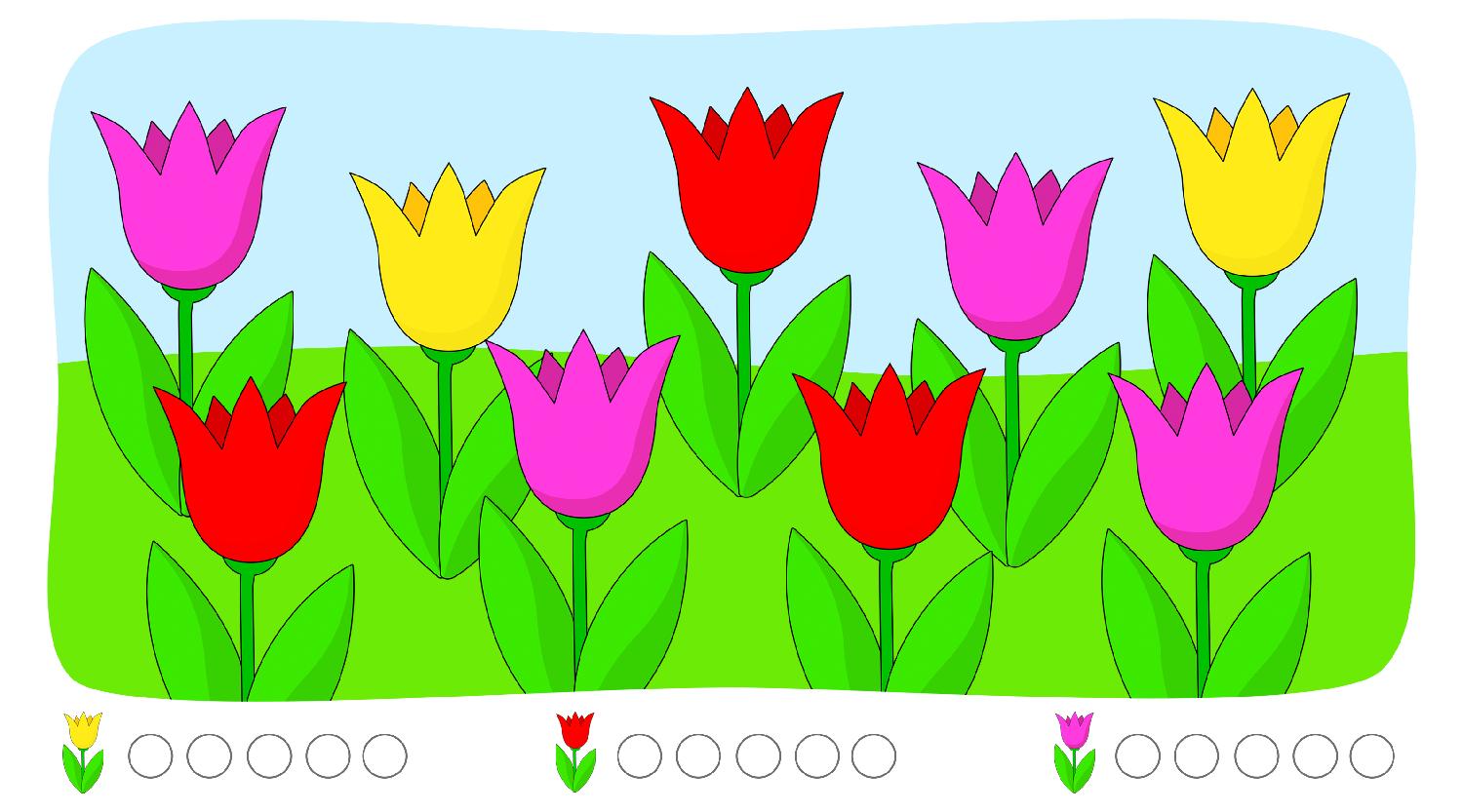 Физ-минутка «Алые цветы»Наши алые цветы распускают лепестки (плавно поднимают руки вверх.)Ветерок чуть дышит, лепестки колышет (качание рук влево – вправо).Наши алые цветы закрывают лепестки (присели, спрятались)Головой качают, тихо засыпают.